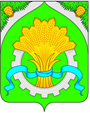 КУРГАНСКАЯ ОБЛАСТЬШАТРОВСКИЙ МУНИЦИПАЛЬНЫЙ ОКРУГДУМАШАТРОВСКОГО МУНИЦИПАЛЬНОГО ОКРУГАРЕШЕНИЕот   28  сентября 2021 года    №  11                                                               с.Шатрово  Об утверждении Положения о порядке организации и проведения публичных слушаний в Шатровском муниципальном округеВ соответствии с Градостроительным кодексом Российской Федерации, Земельным кодексом Российской Федерации, Федеральным законом от 06.10. 2003 г. № 131-ФЗ «Об общих принципах организации местного самоуправления в Российской Федерации» Дума Шатровского муниципального округа РЕШИЛА:1. Утвердить Положение о порядке организации и проведения публичных слушаний в Шатровском муниципальном округе, согласно приложению к настоящему решению. 2. Признать утратившими силу решения:1) Шатровской районной Думы от 26 января 2006 года №95 «Положение о порядке организации и проведения публичных слушаний на территории Шатровского района»;2) Шатровской сельской Думы от 12 февраля 2019 года №13 «Об утверждении Положения о порядке организации и проведения публичных слушаний в Шатровском сельсовете Шатровского района Курганской области»;         3) Бариновской сельской Думы от 14 марта 2006 года № 59 «Об утверждении Порядка организации и проведения публичных слушаний в Бариновском сельсовете»;         4) Дальнекубасовской сельской Думы от 16 марта ода № 42 «Об утверждении Положения «О порядке организации и проведения публичных слушаний на территории  Дальнекубасовского сельсовета»;          5) Изъедугинской сельской Думы от 10 марта 2006 года № 22 «Об утверждении Порядка организации и проведения публичных слушаний в Изъедугинском сельсовете»;          6) Камышевской сельской Думы от 12 января 2007 года № 50 «Об утверждении Положения о порядке организации и проведения публичных слушаний в МО Камышевский сельсовет»;	7) Кодской сельской Думы от 14 апреля 2006 года № 31 «Об утверждении Порядка организации и проведения публичных слушаний в Кодском сельсовете»;	8) Кондинской сельской Думы от   12 января 2007 года  № 56 «Об утверждении Порядка организации и проведения публичных слушаний в Кондинском сельсовете»;	9) Кызылбаевской сельской Думы от 22 февраля 2006года № 4 «Об утверждении Порядка организации и проведения публичных слушаний в Кызылбаевском сельсовете»;	10) Мостовской сельской Думы от 30 марта 2006 года № 38 «Об утверждении Порядка организации и проведения публичных слушаний в Мостовском сельсовете»;	11) Самохваловской сельской Думы от 13 марта 2006г. № 32 «Об утверждении Порядка организации и проведения публичных слушаний в Самохваловском сельсовете»;12) Спицынской сельской Думы от 9 июля 2012 года №79 «Об утверждении Порядка организации и проведения публичных слушаний в Спицынском сельсовете»;13) Терсюкской сельской Думы от 22 мая 2007 года № 55 «Об утверждении Порядка организации и проведения публичных слушаний в Терсюкском сельсовете».        3. Контроль за выполнением решения возложить на Председателя Думы Шатровского муниципального округа.4. Обнародовать настоящее решение в соответствии со статьей 45 Устава Шатровского района Курганской области.5. Настоящее решение вступает в силу со дня его обнародования.ПОЛОЖЕНИЕо порядке организации и проведения публичных слушаний в Шатровском муниципальном округеРаздел I. Общие положения       Настоящее Положение разработано в соответствии с Конституцией Российской Федерации, Федеральным законом от 06.10.2003 г. № 131-ФЗ «Об общих принципах организации местного самоуправления в Российской Федерации» и направлено на реализацию установленного Конституцией Российской Федерации права граждан Российской Федерации на осуществление местного самоуправления посредством участия в публичных слушаниях. Настоящее Положение устанавливает порядок организации и проведения публичных слушаний в Шатровском муниципальном округе.Раздел II. Публичные слушания1. Публичные слушания – это форма прямого волеизъявления граждан (общественности), реализуемая путем обсуждения жителями муниципального образования проектов муниципальных правовых актов по вопросам местного значения.2. Публичные слушания могут проводиться Думой Шатровского муниципального округа или Главой Шатровского муниципального округа. 3. Общественность - это одно или несколько физических или юридических лиц, а также их ассоциации, организации, группы или иные объединения, за исключением тех, кто принимает решение по данному вопросу в силу служебных обязанностей, представляет органы местного самоуправления и государственной власти или участвует в их деятельности на основании возмездного договора (контракта) с органами местного самоуправления.4. Участники публичных слушаний, общественных обсуждений - граждане, проживающие на территории Шатровского муниципального округа, представители общественных организаций Шатровского муниципального округа, и иные лица, заинтересованные в проекте муниципального правового акта или общественно значимом вопросе, вынесенном на публичные слушания. Раздел III. Инициатива по проведению публичных слушаний5. Публичные слушания проводятся по инициативе: населения Шатровского муниципального округа;Думы Шатровского муниципального округа;Главы Шатровского муниципального округа.6. Инициатива по проведению публичных слушаний, исходящая от Думы Шатровского муниципального округа или Главы Шатровского муниципального округа выражается в принятии указанными органами соответствующих правовых актов.7. Инициатива по проведению публичных слушаний, исходящая от населения, выражается в направлении в Думу Шатровского муниципального округа инициативной группой по проведению публичных слушаний соответствующего ходатайства в порядке, установленном настоящим Положением.  Раздел IV. Назначение публичных слушаний8. Публичные слушания, проводимые по инициативе населения или Думы Шатровского муниципального округа, назначаются Думой Шатровского муниципального округа.9. Публичные слушания, проводимые по инициативе Главы Шатровского муниципального округа, назначаются Главой Шатровского муниципального округа.Раздел V. Вопросы, выносимые на публичные слушания10. На публичные слушания в обязательном порядке выносятся:1) проект Устава Шатровского муниципального округа Курганской области (далее – Устав), а также проект муниципального правового акта о внесении изменений и дополнений в данный Устав, кроме случаев, когда изменения в Устав вносятся изменения в форме точного воспроизведения положений Конституции Российской Федерации, федеральных законов, Устава Курганской области или законов Курганской области в целях приведения Устава в соответствие с этими нормативными правовыми актами;2) проект бюджета Шатровского муниципального округа и отчет о его исполнении;3) проект стратегии социально-экономического развития Шатровского муниципального округа;4) вопросы о преобразовании Шатровского муниципального округа, за исключением случаев, если в соответствии со статьей 13 Федерального закона от 6 октября 2003 года № 131- ФЗ «Об общих принципах организации местного самоуправления в Российской Федерации» для преобразования муниципального образования требуется получение согласия населения муниципального образования, выраженного путем голосования либо на сходах граждан.11. На публичные слушания могут быть вынесены любые проекты муниципальных правовых актов по вопросам местного значения Шатровского муниципального округа. Раздел VI. Порядок реализации населением инициативы по проведению публичных слушаний12. Каждый гражданин Российской Федерации или группа граждан, проживающие на территории Шатровского муниципального округа, обладающие избирательным правом, вправе образовать инициативную группу по проведению публичных слушаний в количестве не менее ста человек. 13. Инициативная группа по проведению публичных слушаний обращается в Думу Шатровского муниципального округа с ходатайством о проведении публичных слушаний.14. В ходатайстве инициативной группы по проведению публичных слушаний указываются: вопрос (вопросы), предлагаемый (предлагаемые) инициативной группой для вынесения на публичные слушания; фамилия, имя, отчество, дата рождения, серия, номер и дата выдачи паспорта или иного документа, заменяющего паспорт гражданина, а также адрес места жительства члена (ов) инициативной группы, уполномоченных действовать от ее имени и представлять ее интересы.Ходатайство инициативной группы должно быть подписано всеми членами указанной группы.К ходатайству инициативной группы по проведению публичных слушаний прилагаются:протокол заседания инициативной группы по проведению публичных слушаний, на котором было принято решение о выдвижении инициативы проведения публичных слушаний;проект муниципального правого акта, предлагаемый для вынесения на публичные слушания; список всех членов инициативной группы с указанием фамилий, имен, отчеств, дат рождения и адресов места жительства.15. Дума Шатровского муниципального округа в течение 15 дней со дня поступления ходатайства инициативной группы по проведению публичных слушаний обязана рассмотреть ходатайство и приложенные к нему документы и принять решение:- в случае соответствия указанных ходатайства и документов требованиям настоящего Положения, а также в случае соответствия выносимого на публичные слушания проекта муниципального правового акта требованиями законодательства – о назначении публичных слушаний;- в противном случае - об отказе в назначении публичных слушаний. В случае отказа в проведении публичных слушаний, в решении Думы Шатровского муниципального округа должны быть изложены причины отказа. Копия решения Думы Шатровского муниципального округа в течение двух дней со дня принятия направляется представителям инициативной группы. Раздел VII. Общие положения о порядке назначения публичных слушаний16. Публичные слушания назначаются правовым актом Главы Шатровского муниципального округа или решением Думы Шатровского муниципального округа.  17. В правовом акте о назначении публичных слушаний должны быть указаны: дата проведения публичных слушаний;время проведения публичных слушаний;место проведения публичных слушаний;вопрос (вопросы), выносимый (выносимые) на публичные слушания.18. Публичные слушания проводятся в удобное для жителей Шатровского муниципального округа время (по нерабочим дням с 10.00 до 15.00 часов, либо по рабочим дням с 09.00 до 17.00 часов).19. Дата проведения публичных слушаний назначается таким образом, чтобы период со дня принятия решения о назначении публичных слушаний до даты их проведения не превышал 35 дней и не был менее 20 дней. 20. Нормативный правовой акт о назначении публичных слушаний подлежит обнародованию в срок не позднее 10 дней со дня принятия.21. Вместе с нормативным актом о назначении публичных слушаний подлежит обнародованию проект выносимого на публичные слушания муниципального правового акта. Раздел VIII. Порядок назначения публичных слушанийДумой Шатровского муниципального округа22. С предложением о проведении Думой Шатровского муниципального округа публичных слушаний может выступить депутат, группа депутатов, комиссия представительного органа. Данное предложение вносится инициатором на рассмотрение Думы Шатровского муниципального округа в письменном виде с обоснованием необходимости проведения публичных слушаний, изложением проекта муниципального правового акта, предлагаемого для вынесения на публичные слушания.  Инициатива депутата, группы депутатов, комиссии представительного органа муниципального образования о проведении публичных слушаний подлежит рассмотрению на ближайшем заседании Думы Шатровского муниципального округа.23. О назначении публичных слушаний Шатровского муниципального округа принимается решение.  Решение о назначении публичных слушаний принимается простым большинством голосов присутствующих на заседании депутатов при наличии кворума.Раздел IX. Порядок назначения публичных слушаний Главой Шатровского муниципального округаГлава Шатровского муниципального округа самостоятельно назначает публичные слушания путем принятия соответствующего постановления.   Раздел X.  Организация проведения публичных слушаний24. В случае проведения публичных слушаний по инициативе Думы Шатровского муниципального округа, их организация возлагается на рабочую группу, формируемую Думой Шатровского муниципального округа. 25. В случае проведения публичных слушаний по инициативе Главы Шатровского муниципального округа, их организация возлагается на рабочую группу, формируемую Главой Шатровского муниципального округа. 26. В случае проведения публичных слушаний по инициативе населения, их организация возлагается на рабочую группу, формируемую Думой Шатровского муниципального округа, Главой Шатровского муниципального округа и инициативной группой граждан. Раздел XI. Формирование рабочей группы Думой Шатровскогомуниципального округа27. В случае организации публичных слушаний по инициативе Думы Шатровского муниципального округа, рабочая группа по их подготовке и проведению (далее – рабочая группа) формируется из состава депутатского корпуса.28. Состав рабочей группы определяется на заседании Думы Шатровского муниципального округа, на котором было принято решение о назначении публичных слушаний.  29. Председатель Думы Шатровского муниципального округа вносит на рассмотрение органа кандидатуры лиц, предлагаемых для включения в рабочую группу. Депутаты вправе выразить свое несогласие с представленными кандидатурами и внести на рассмотрение Думы Шатровского муниципального округа свои предложения. 30. Рабочая группа будет считаться сформированной, если за предлагаемый состав проголосовало большинство от присутствующих на заседании депутатов Думы Шатровского муниципального округа. 31. Состав рабочей группы по подготовке и проведению публичных слушаний оформляется решением Думы Шатровского муниципального округа.Раздел XII. Формирование рабочей группы Главой Шатровскогомуниципального округа 32. Глава Шатровского муниципального округа формирует рабочую группу самостоятельно путем принятия соответствующего постановления. 33. Рабочая группа по подготовке и проведению публичных слушаний формируется из числа работников Администрации Шатровского муниципального округа, либо из иных лиц по согласованию. Раздел XIII. Формирование рабочей группы по подготовке и проведению публичных слушаний, инициированных населением34. Рабочая группа по подготовке и проведению публичных слушаний, инициированных населением, формируется на паритетных началах из депутатов Думы Шатровского муниципального округа, представителей Администрации Шатровского муниципального округа и инициативной группы. Количество членов совместно формируемой рабочей группы не может быть более 9 человек.   35. Избрание Думой Шатровского муниципального округа депутатов, подлежащих включению в состав совместно формируемой рабочей группы, производится в порядке, указанном в главе XI настоящего Положения.36. Члены рабочей группы от Администрации Шатровского муниципального округа определяются распоряжением Главы Шатровского муниципального округа. Указанное распоряжение издается Главой Шатровского о муниципального округа в течение пяти дней со дня принятия представительным органом муниципального образования решения о назначении публичных слушаний. 37. Состав представителей инициативной группы граждан утверждается в течение пяти дней со дня принятия Думой Шатровского муниципального округа решения о назначении публичных слушаний на заседании инициативной группы и оформляется соответствующим протоколом.   Раздел XIV. Порядок подготовки публичных слушаний38. Подготовка к проведению публичных слушаний осуществляется рабочей группой по подготовке и проведению публичных слушаний. 39. Не менее чем за три дня до проведения публичных слушаний, рабочей группой должны быть определены:-порядок ведения публичных слушаний в соответствии с настоящим Положением;- повестка публичных слушаний;- члены рабочей группы, ответственные за организацию публичных слушаний в месте их проведения;- список основных докладчиков и содокладчиков по теме публичных слушаний и порядок их выступлений. 40. Если инициатива проведения публичных слушаний принадлежит Думе Шатровского  муниципального округа, основным докладчиком по теме публичных слушаний является один из депутатов. Если инициатива проведения публичных слушаний принадлежит Главе Шатровского  муниципального округа, основным докладчиком по теме публичных слушаний является должностное лицо, назначенное Главой Шатровского муниципального округа.Если инициатива проведения публичных слушаний принадлежит инициативной группе граждан, основным докладчиком по теме публичных слушаний является представитель инициативной группы. 41. Для представления жителям муниципального образования, участвующим в публичных слушаний, наиболее полной информации по вынесенному на  слушания вопросу, а также для обеспечения квалифицированного и ответственного обсуждения темы публичных слушаний, содокладчиками на публичных слушаниях могут быть определены депутаты, должностные лица Администрации муниципального образования, руководители муниципальных предприятий и учреждений, и по согласованию, представители общественных объединений, граждане. 42. Содокладчикам, участвующим в слушаниях, рабочей группой заблаговременно рассылаются официальные уведомления, в соответствии с которыми они принимают участие в слушаниях.Раздел XV. Порядок проведения публичных слушаний43. Публичные слушания проводятся в отапливаемом, электрифицированном помещении, находящемся в транспортной доступности. Члены рабочей группы обязаны обеспечить беспрепятственный доступ в помещение, в котором проводятся слушания, желающим участвовать в слушаниях. Доступ в помещение прекращается только в том случае, если заняты все имеющиеся в нем места. Если в публичных слушаниях желает участвовать значительное число граждан, а имеющиеся помещения не позволяют разместить всех участников, организаторы по возможности обеспечивают трансляцию публичных слушаний. В зале, где будут проводиться слушания, в первую очередь размещаются лица, записавшиеся на выступление. 44. Публичные слушания открывает председательствующий. В случае проведения публичных слушаний Думой Шатровского муниципального округа, председательствующим является её председатель.В случае проведения публичных слушаний Главой Шатровского муниципального округа, либо проведения публичных слушаний по инициативе населения, председательствующим является Глава, либо должностное лицо, его заменяющее.  45. Председательствующий назначает секретаря ведет слушания и следит за порядком обсуждения вопросов повестки.46. Информационные материалы для публичных слушаний, проекты рекомендаций и иных документов, которые предполагается принять по результатам слушаний, готовятся рабочей группой по подготовке и проведению публичных слушаний.47. Публичные слушания начинаются кратким вступительным словом председательствующего, который информирует о существе обсуждаемого вопроса, его значимости, порядке проведения слушаний, оглашает докладчиков и темы выступлений. Затем слово предоставляется основному докладчику. 48. После основного доклада, в соответствии с порядком ведения, слово предоставляется содокладчикам. 49. После каждого выступления любой из участников публичных слушаний имеет право задать вопросы докладчику (содокладчику). Вопросы могут быть заданы как в устной, так и в письменной формах.50. Любой из жителей Шатровского муниципального округа, участвующих в публичных слушаниях, вправе просить у председательствующего предоставить ему время для выступления. Все желающие выступить на слушаниях берут слово только с разрешения председательствующего.51. Продолжительность публичных слушаний определяется характером обсуждаемых вопросов. Председательствующий на слушаниях вправе принять решение о перерыве в слушаниях и об их продолжении в другое время.52. Секретарем рабочей группы ведется протокол публичных слушаний.В протоколе в обязательном порядке должны быть отражены позиции и мнения участников слушаний по обсуждаемому на слушаниях вопросу, высказанные ими в ходе слушаний.Протокол публичных слушаний подписывается председательствующим и секретарем публичных слушаний.  Раздел XVI. Рекомендации по итогам проведения публичных слушаний53. По итогам проведения публичных слушаний принимаются рекомендации. 54. Рекомендации считаются принятыми, если за них проголосовало более половины всех участников публичных слушаний. 55. Рекомендации, принятые на публичных слушаниях, учитываются органами и должностными лицами местного самоуправления при рассмотрении проекта соответствующего муниципального правового акта. Результаты рассмотрения доводятся до сведения населения Шатровского муниципального округа путем обнародования.Раздел XVII. Обнародование результатов публичных слушаний56. Рекомендации, принятые на публичных слушаниях, а также протокол слушаний подлежат обязательному обнародованию в срок не позднее 3 дней со дня окончания слушаний.Раздел XVIII. Финансирование мероприятий, связанных с подготовкой и проведением публичных слушаний57. Финансирование мероприятий, связанных с подготовкой и проведением публичных слушаний, осуществляется за счет средств бюджета Шатровского муниципального округа.Председатель Думы Шатровского муниципального округаГлава Шатровского района                                                                       Л.А.РассохинВременно исполняющий полномочия Главы Шатровского сельсоветаН.Ю.ЗалесоваГлава Бариновского сельсоветаМ.Н.ПредеинаГлава Дальнекубасовского сельсоветаО.А.КошутинаГлава Изъедугинского сельсоветаО.А.БутаковаГлава Камышевского сельсоветаТ.Н.СекисоваГлава Кодского сельсоветаА.В.ВерещагинГлава Кондинского сельсоветаН.С.БабкинГлава Кызылбаевского сельсоветаР.Х.БиксуринаГлава Мехонского сельсоветаА.Г.ДьячковГлава Мостовского сельсоветаВ.М.ДолгихГлава Самохваловского сельсоветаН.В.КоролеваГлава Спицынского сельсоветаА.В.ПатракеевГлава Терсюкского сельсоветаВ.А.КамкинаПриложениек решению Думы Шатровского муниципального округа от  28  сентября  2021 года  №   11«Об утверждении положения о порядке организации и проведения публичных слушаний в Шатровском муниципальном округе»